S P R A W O Z D A N I E z Praktyki Zawodowej 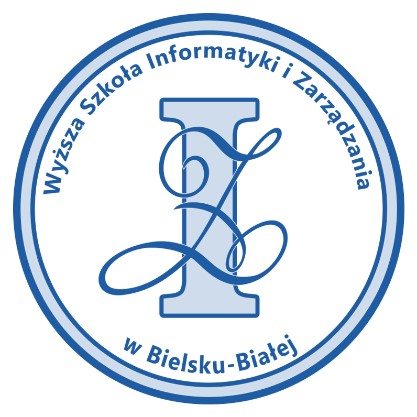 Wyższa Szkoła Informatyki i Zarządzania Bielsko-Biała, 2020/2021(imię i nazwisko Studenta) (nr albumu) Pełnomocnik Rektora ds. Staży i Praktyk Studenckich Dr n.f. Przemysław Stokłosa, prof. WSIZ 	Ocena : ...................................................... 	Data : ..................................................... 